Orarul consultațiilor și recuperării absențelor a studenților  anului IV, Medicină 1, anul universitar 2022-2023, semestrul de primăvară.Extras din procesul verbal nr.1 al ședinței catedrei din 30 Ianuarie 2023Absențele se recuperează cu permisiunea din decanatRugăm în  prealabil să vă înscrieți pentru recuperarea absențelor la profesorul responsabil, în zilele și orele menționate în tabel.Șef subdiviziune Disciplina Cardiologie 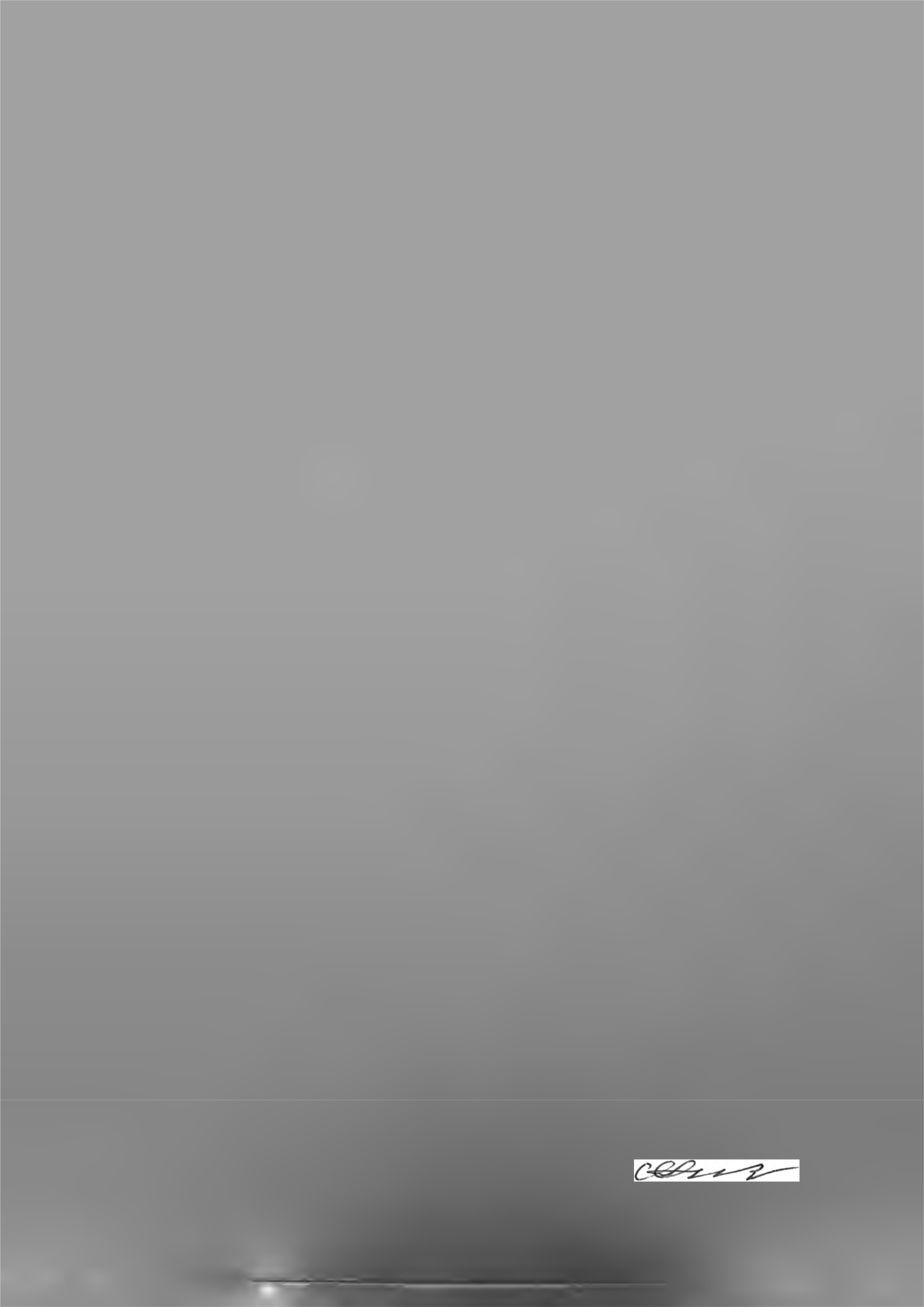 SCM „Sfînta Treime”, prof. univ., dr.hab.șt.med.                                          Livi GribȘef studii, conf. univ., dr.șt.med.					Alexandra Grejdieru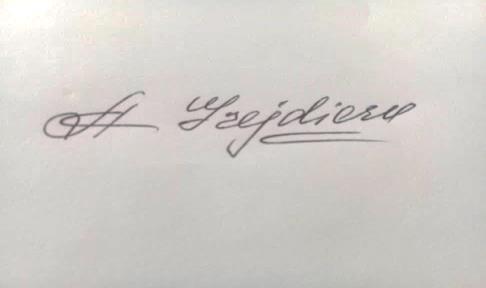 n d/rziua săptămâniiProfesorule-mailIncinta1.Luni1500 - 1700Conf. univ. d.ș.m. Alexandra GrejdieruConf. univ. d.ș.m. Romeo Grăjdierualexandra.grejdieru@usmf.mdromeo..grajdieru@usmf.mdSCM „Sfânta Treime”2.Marți1500 - 1700Conf. univ. d.h.ș.m. Lucia Mazur-NicoriciAsist. univ. Lilia Purteanulucia.mazur@usmf.mdlilia.purteanu@usmf.mdInstitutul de CardiologieSCM „Sfânta Treime”3.Miercuri1500 - 1700Conf. univ. d.ș.m. Angela Tcaciucangela.tcaciuc@usmf.mdSCM „Sfânta Treime”4.Joi1500 - 1700Conf. univ. d.ș.m. Snejana Vetrilăsnejana.vetrila@usmf.mdInstitutul de Cardiologie5.Vineri1500 - 1700Conf. univ. d.ș.m. Elena SamohvalovConf. univ. d.ș.m. Silvia Filimonelena.samohvalov@usmf.mdsilvia.filimon@usmf.mdSCM „Sfânta Treime”